Vianney (chanteur)Vianney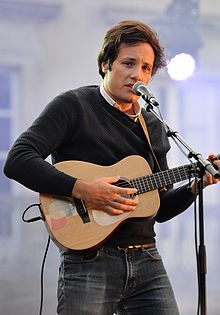 .Vianney Bureau dit Vianney, né à Pau le 13 février 1991, est un auteur-compositeur-interprète français. A 24 ans il remporte le trophée d'Artiste interprète de l'année aux Victoires de la musique 2016 un an après avoir été nominé dans les Révélations des Victoires de la Musique 2015. Son premier album Idées blanches est certifié disque de platine. Son deuxième album Vianney est sorti le 25 novembre 2016. Il en est le réalisateur et l'arrangeur.Enfance et parcours scolaireVianney grandit avec des parents mélomanes. Écoutant son père chanter à la guitare des chansons de Georges Brassens, François Béranger, Maxime Le Forestier ou même Rickie Lee Jones, Vianney se découvre une passion pour la chanson dès ses 12 ans et commence dès lors à écrire des chansons.Il grandit à Paris et entre au collège Notre-Dame-des-Oiseaux dans le 16e arrondissement ; il en écrira une chanson du même nom9, présente sur son premier album Idées blanches. Il entre ensuite au lycée militaire de Saint-Cyr, où il passera trois années. Après son baccalauréat, il entre en 2009 à l'ESG Management School de Paris pour trois années d'études. Dans ce cadre, il passe son diplôme de commerce à Londres.Il étudie ensuite le stylisme à l'École supérieure des arts et techniques de la mode (ESMOD) et en sort diplômé en juin 2014.Il explique son parcours scolaire par son « envie de vivre des trucs différents »8, et estime que ces expériences lui ont « ouvert l'esprit, socialement et artistiquement ».Carrière musicaleEn 2011, Vianney rencontre Isabelle Vaudey, sa manageuse actuelle. C'est elle qui l'encourage à dévoiler ses chansons au grand public, et lui fait rencontrer Antoine Essertier, le réalisateur d'Idées blanches. Ensemble, Antoine Essertier et Vianney enregistrent Idées blanches dans les montagnes d'Auvergne, non loin de Vichy, durant deux semaines de l'été 2013.L'album réalisé, Vianney signe sur le label Tôt ou tard en février 2014. Il sort un premier single, Je te déteste (clip de Nicolas Davenel), avant l'été 2014 et s'ensuivra son premier album Idées blanches le 20 octobre de la même année comprenant douze chansons.À la faveur de cette parution, Vianney promeut son deuxième single, Pas là dont le clip est réalisé par Nicolas Bary et dans lequel apparaît Lola Bessis. Cette chanson s'impose comme le propulseur de Vianney.Il assure la première partie de 30 concerts de la tournée « Vieillir ensemble » de Florent Pagny, puis celles de Cats on Trees, Dick Annegarn - qu'il présente comme sa principale influence idole -, Shaka Ponk, Julien Clerc, et Johnny Hallyday.Pour sa première date parisienne, en janvier 2015 au Café de la Danse, Vianney crée la surprise en chantant un duo avec Samaha, chanteuse du groupe Shaka Ponk. Depuis, il aime à inviter d'autres artistes à chanter avec lui, et a partagé la scène avec des gens tels que Louane, Joyce Jonathan, Tété, BigFlo & Oli, Maxime Le Forestier, Gérard Lenorman ou encore avec le groupe haut-pyrénéen Boulevard des Airs, en concert à Pau et Toulouse. Son goût pour les duos s'est aussi exprimé en télévision, où il chante avec Alain Souchon, Jain, Sheila, Thomas Dutronc, Yael Naim ou encore Patrick Bruel.Son album sort en Allemagne le 21 août 2015, et Vianney décide alors de se rendre à Berlin à vélo afin d'y arriver le jour de la sortie.Le 7 septembre 2015, il enregistre dans un studio parisien la version acoustique de son album avec quelques reprises en bonus. Ce sera la réédition de son premier album.Il écrit et compose Les Filles d'aujourd'hui, qu'il chante en duo avec Joyce Jonathan.Début octobre 2016, son deuxième album studio est annoncé pour le 25 novembre et est intitulé Vianney. Le premier single de ce second album, Je m'en vais, sort le 17 octobre.DistinctionsLe 27 janvier 2015, il remporte le « Prix Talents W9 2015 » des mains de Julien Clerc sur la scène de La Cigale, après une compétition de prestations en direct, où s'affrontaient Christine and the Queens, Indila, Black M, Irma, The Dø, Camélia Jordana, Peter Peter, Brigitte et Adrien Gallo.Il est nommé aux Victoires de la musique 2015, dans la catégorie album révélation de l'année. Lors de la cérémonie, alors jour de l'anniversaire de Vianney, le Zénith de Paris se met à lui chanter « joyeux anniversaire », après un live remarqué de la chanson Pas là.Un an après, aux Victoires de la musique 2016, il remporte le trophée dans la catégorie Artiste interprète de l'année.Voyages en solitaireVianney s'est rendu en Israël en auto-stop, avec seulement 100 € en poche.En 2012, il effectue un tour de France en scooter électrique, dormant dehors et rechargeant sa monture chez l'habitant.Il s'est également rendu à vélo à Londres, Berlin et Stockholm. C'est d'ailleurs ce dernier voyage qui est illustré dans le clip de "Veronica".Informations généralesInformations généralesNom de naissanceVianney BureauNaissance13 février 1991 
Pau (France)Activité principaleauteur-compositeur-interprèteGenre musicalVariété françaiseInstrumentsGuitare et pianoAnnées activesDepuis 2014Site officielvianney-musique.com